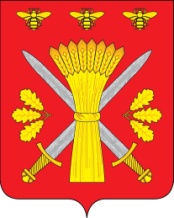 РОССИЙСКАЯ ФЕДЕРАЦИЯОРЛОВСКАЯ ОБЛАСТЬАДМИНИСТРАЦИЯ ТРОСНЯНСКОГО РАЙОНА ПОСТАНОВЛЕНИЕот 01 марта 2022 г.                                                                          № 32 Об  утверждении перечня автомобильных дорог общего пользования местного значения в границах населенныхпунктов в границах Троснянского района Орловской области В соответствии с Федеральным законом от 08 ноября 2007 года № 257-ФЗ «Об автомобильных дорогах и о дорожной деятельности в Российской Федерации и о внесении изменений в отдельные законодательные акты Российской Федерации»   п о с т а н о в л я е т:       1. Утвердить перечень автомобильных дорог общего пользования местного значения в границах населенных пунктов в границах Троснянского района Орловской области согласно приложению.       2. Постановление №267 от 29.10.2021г. «Об утверждении перечня автомобильных дорог общего пользования местного значения Троснянского сельского поселения Троснянского района Орловской области» отменить.         3. Настоящее постановление вступает в силу с момента его подписания.       4. Контроль за исполнением настоящего постановления возложить на заместителя главы администрации Н.Н. Волкову.Глава  района                                                                      А.И. Насонов